МУНИЦИПАЛЬНЫЙ КОМИТЕТ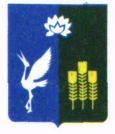 Чкаловского сельского поселенияСпасского муниципального районаРЕШЕНИЕ   «22» марта 2013 года  			с. Чкаловское 				№ 143«О принятии к сведению отчета о проделанной работе за 2012 год Муниципального бюджетного учреждения «Центр культуры, досуга и библиотечного обслуживания населения Чкаловского сельского поселения»Заслушав отчет о проделанной работе за 2012 год Муниципального бюджетного учреждения «Центр культуры, досуга и библиотечного обслуживания населения Чкаловского сельского поселения» Чкаловского сельского поселения,   в соответствии с Федеральным законом от 06 октября 2003 года N 131-ФЗ "Об общих принципах организации местного самоуправления в Российской Федерации", руководствуясь Уставом Чкаловского сельского поселения, Муниципальный комитет Чкаловского сельского поселения РЕШИЛ:1. Отчет о проделанной работе за 2012 год Муниципального бюджетного учреждения «Центр культуры, досуга и библиотечного обслуживания населения Чкаловского сельского поселения» принять к сведению2. Настоящее решение вступает в силу с момента его подписания 	Глава Чкаловского сельского поселения				В.Н. Трусов